EMBARGOED UNTIL 1200HRS CET MONDAY 12th MAYPLAYERS READY FOR BATTLE WITH launch of ADIDAS’ FIFA WORLD cup™ BOOT CollectionUnique black and white designs of ‘Battle Pack’ will stand out from the crowd 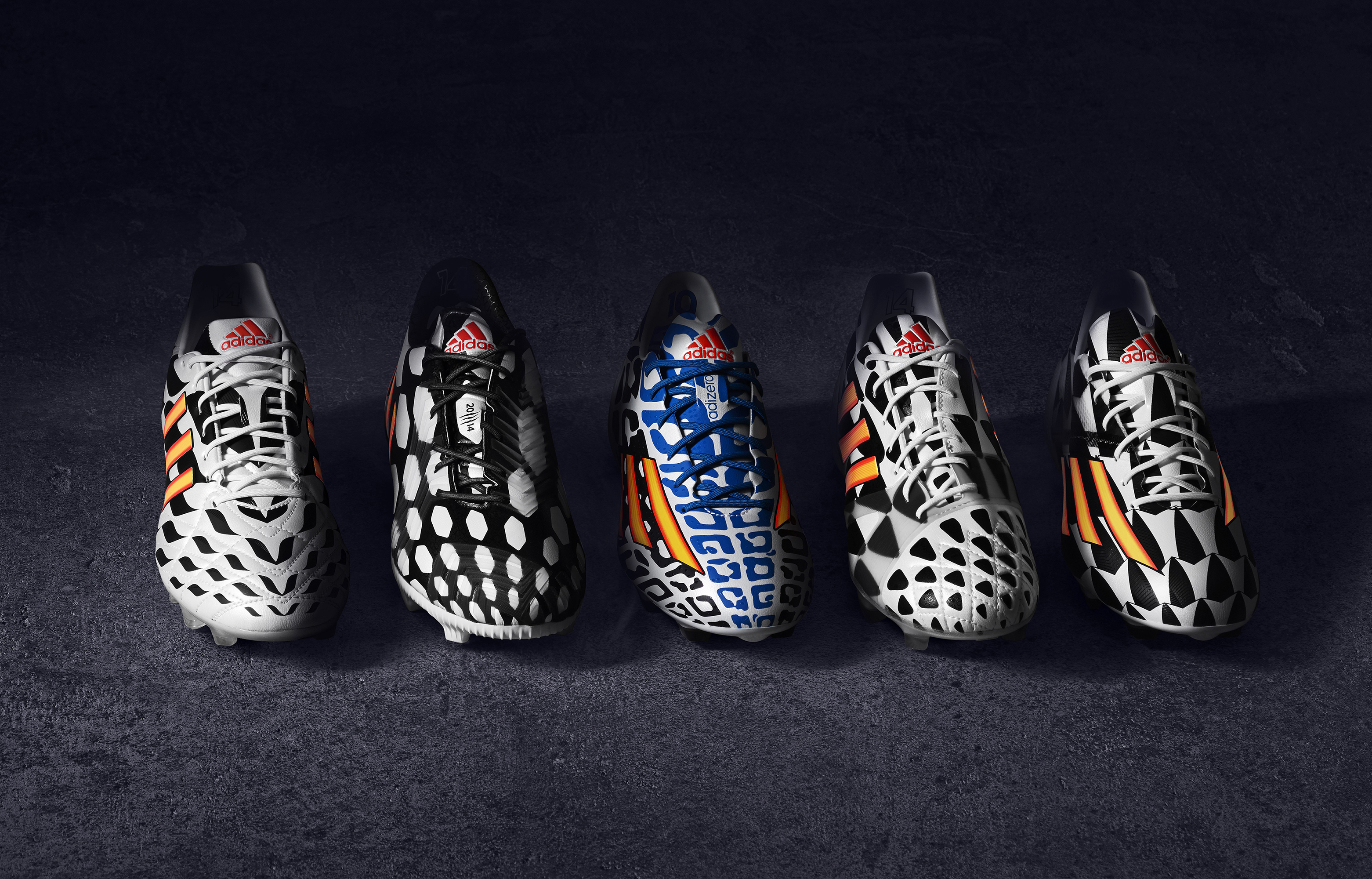 Herzogenaurach, Monday 12th May – No team has ever won the FIFA World Cup™ without giving it their all. It‘s about team work, togetherness, passion and whole nations uniting and coming together for a common cause. The FIFA World Cup™ is the pinnacle of any player’s career, it‘s where the best meet the very best and where icons are made. It‘s about pure devotion knowing that your actions will define history. And there is only one way to approach it - either you go hard or you go home. You stand or you fall. You unite or divide. It‘s black or white. It‘s all in or nothing.With one month to go until the 2014 FIFA World Cup Brazil™, adidas today launched Battle Pack, the official footwear collection for the tournament.adidas Battle Pack features a new boot from each of the five adidas boot ranges adizero™ f50, predator®, nitrocharge™, 11pro and adizero™ f50 Messi, each with its own disruptive black and white pattern to stand out on the pitch. Every boot has been designed with an aggressive identity and cutting edge technology. adidas Battle Pack will be worn on-field during the FIFA World Cup™ by the full roster of adidas players including Leo Messi and Oscar to Dani Alves and Luis Suarez.The black and white colourway is a visual representation of the adidas “all in or nothing” 2014 FIFA World Cup Brazil™ campaign, with each boot exactly 50% white and 50% black. The only colour featuring on the boots is the fiery gold colours of the iconic three stripes of adidas, representing the ultimate reward of the FIFA World Cup trophy. The adizero™ f50 Messi is the only exception with an added blue and white colourway, inspired by the national colours of Leo Messi’s native Argentina.The black and white patterns of the boots have been inspired by the warpaint of native warriors and the iconic pavement patterns of ancient Mesopotamia perfected on the Copacabana beach. The individual patterns are designed to express the attributes of each boot, as well as the attitude and abilities of the player type who wears them as they fight for victory - speed, bravery, control, energy and agility.Markus Baumann, Senior VP for Global Football at adidas said: “For Battle Pack, we wanted the boots to be highly visible on pitch and stand out from the extreme range of colour everyone expects to see in Brazil. Our FIFA World Cup campaign is “all in or nothing” and this mindset is represented perfectly through the black and white colourway chosen for the boots. In addition, we wanted to pay homage to a unique Brazilian design and the powers associated with the boots and style of the players wearing them. They will help prepare our players for battle in Brazil, as they aim for glory.”The Battle Pack launch marks the next stage of the adidas “all in or nothing” 2014 FIFA World Cup Brazil™ campaign. The tournament is the world’s largest single-sport event and the ultimate platform for the adidas state-of-the-art footwear. The most exciting professional players in the world will wear the new adidas Battle Pack boots on-field for the first time during the 2014 UEFA Champions League Final in Lisbon and during the 2014 FIFA World Cup Brazil™, with the boots available to purchase from Monday 26th May at adidas own-retail outlets as well as specialist retailers worldwide. For further information please visit adidas.com/worldcup or go to facebook.com/adidasfootball or follow @adidasfootball #allin or nothing on twitter to join the conversation.adizero™ f50 Messi 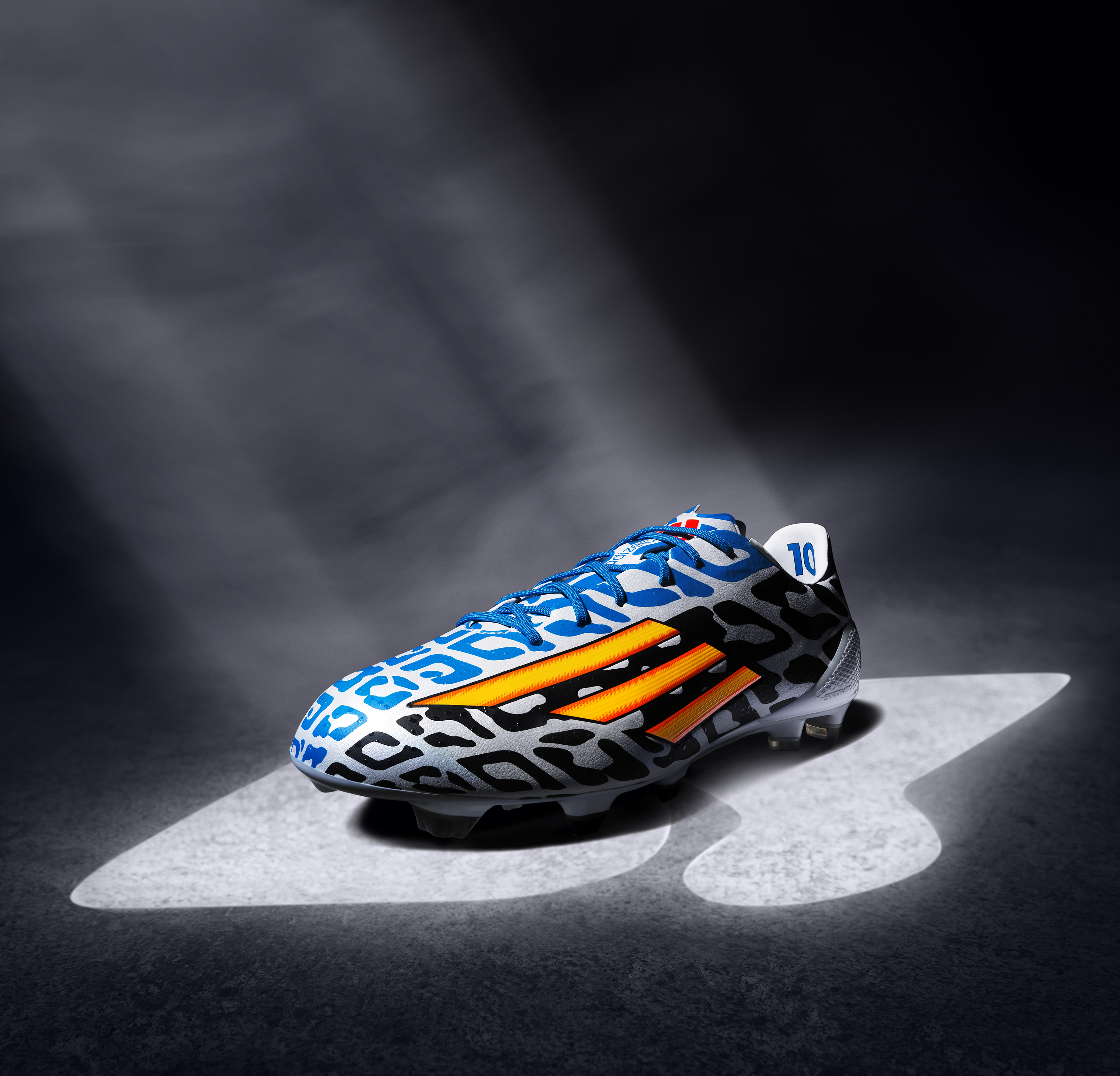 The adizero™ f50 Messi combines revolutionary technologies with the precision engineering befitting of a four-time Ballon d’Or winner, with every aspect of the boot design based around making the wearer as fast as possible on the football field. At only 165g, the adizero™ f50 Messi is one of the lightest shoes on the market. The adizero™ f50 Messi has an additional blue added to the black and white colourway, inspired by the national colours of Leo Messi’s native Argentina.adizero™ f50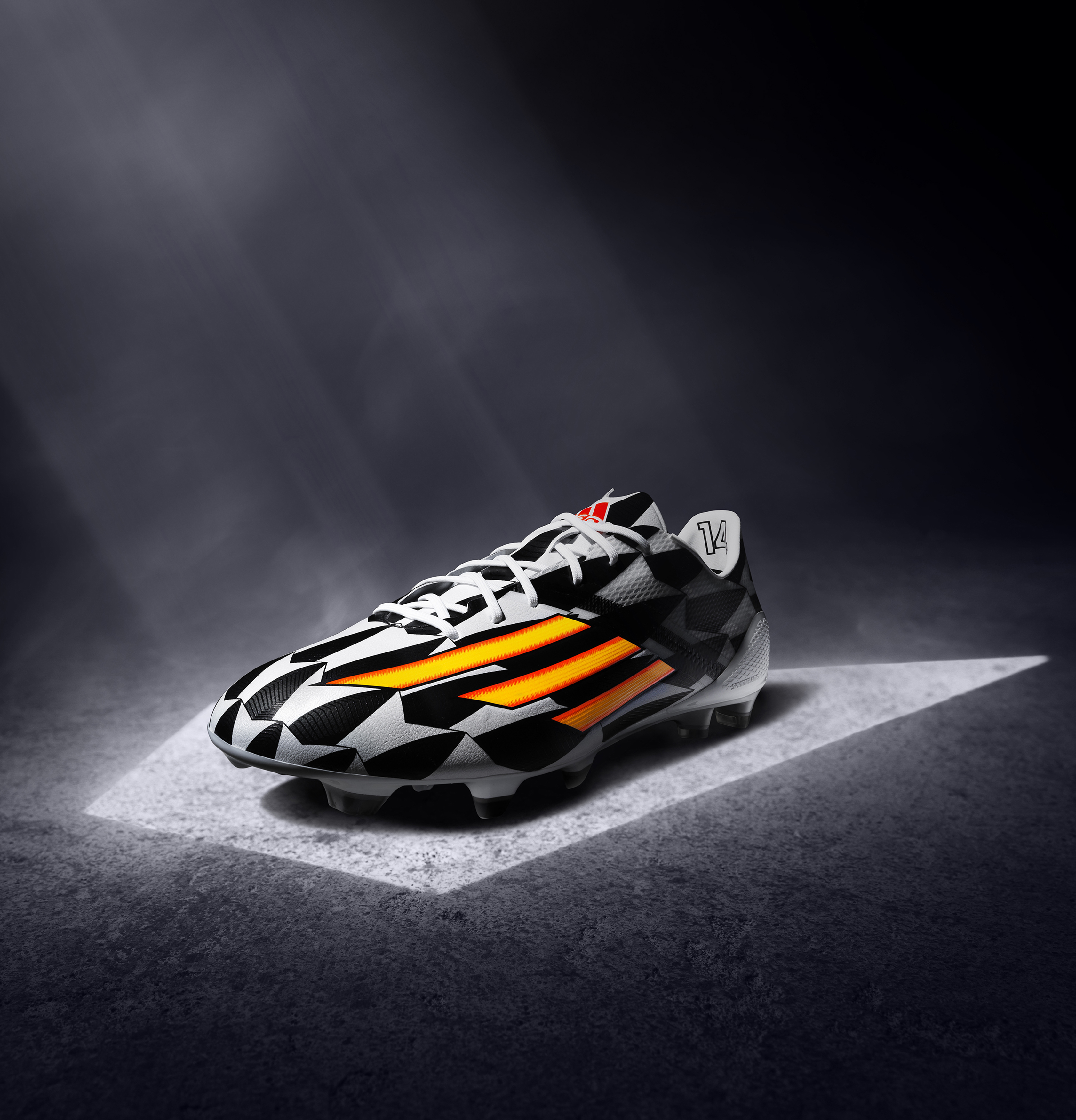 The adizero™ f50, worn by players such as Arjen Robben, Karim Benzema and Luis Suarez, is all about precision engineering with every aspect of the boot design based around making the wearer as fast as possible on the football field. With features such as SPEEDTRAXION, an all-new, high speed stud alignment for maximum acceleration and pinpoint changes of direction, and SPEEDFOIL, a revolutionary material that combines lightweight, softness and durability for a comfortable, yet locked down heel fit, the adizero™ f50 is a boot which ensures these world class players will be faster than ever before in Brazil.predator® LZ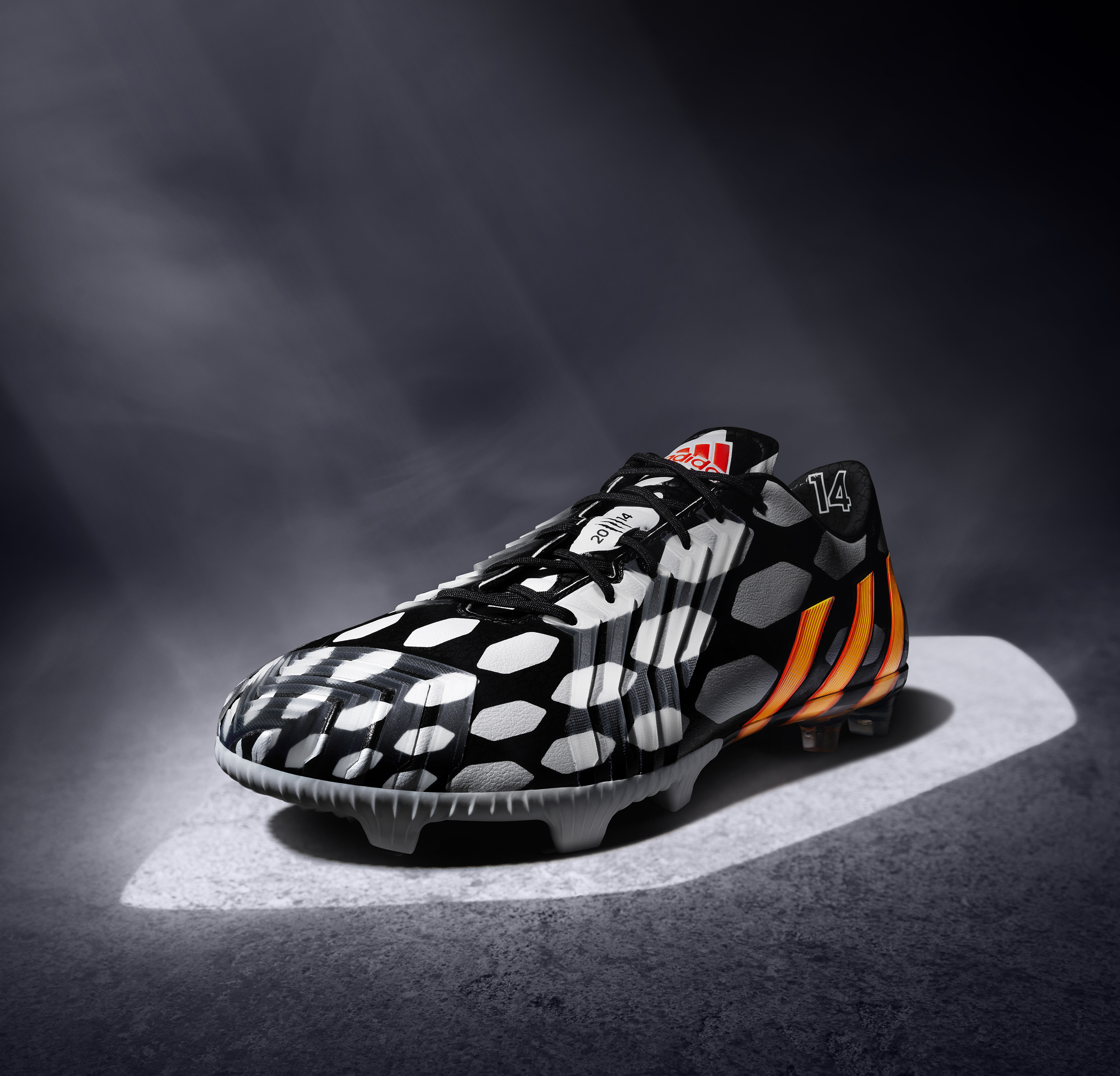 The boot is the only one of the Battle Pack to be designed with a white on black colourway (the others are all black on white) and is the latest in a line of new predator boots to be released especially for every FIFA World Cup since 1994. Favoured by the likes of Oscar, Mesut Özil and Fernando Torres, the boot is designed with five distinctive 'Lethal Zones' of technology to deliver outstanding ball control, touch, accuracy and power. The boot is made to master every aspect of performance. nitrocharge™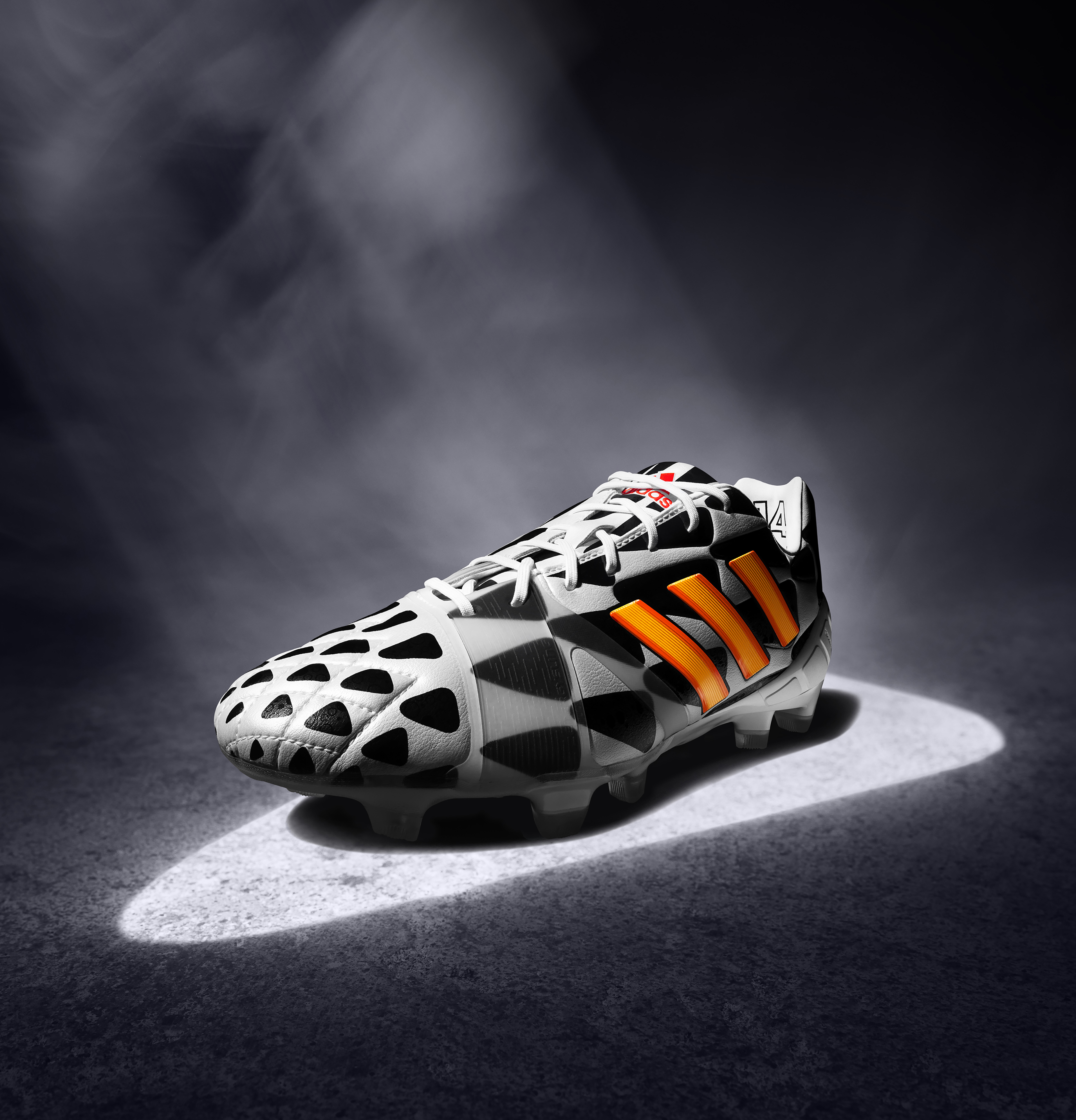 nitrocharge™, the energy-retaining football boot for the next generation of footballer as worn by Dani Alves and Javi Martinez, is designed for ‘The Engine’, the player who is always running, tackling and relentlessly powering his team. With its unique and highly elastic ENERGYSLING™ around the forefoot supporting sidecut and precision turn movements to sharpen reactions on the pitch, and ENERGYPULSE™ spring technology providing high energy push-offs and long lasting energy return when sprinting, the nitrocharge™ combines new technologies to innovate the way ‘Engines’ play the beautiful game.11pro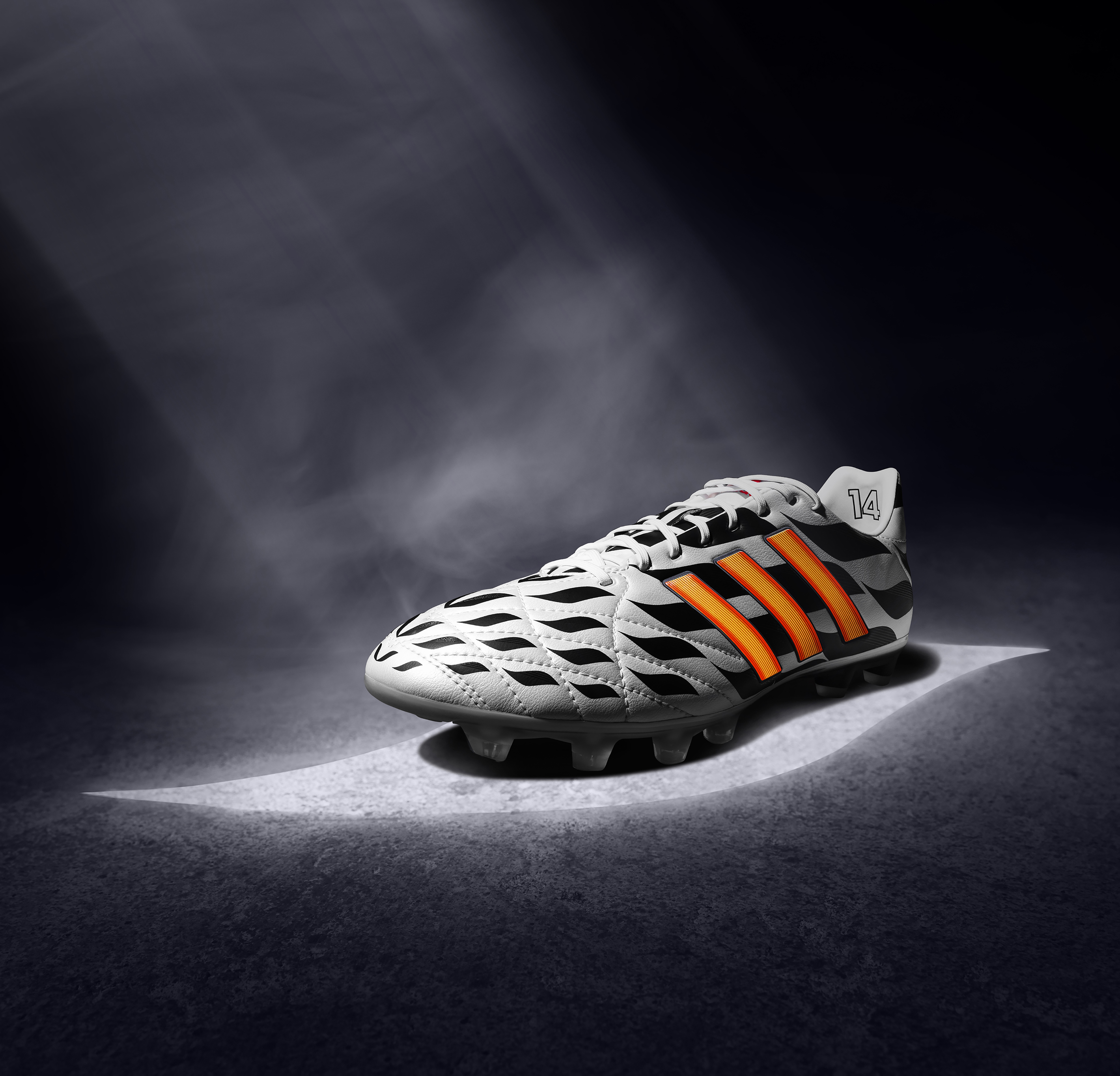 The 11pro worn by Philipp Lahm and Frank Lampard retains the classic attributes that allow players to control the game. With its highly innovative micro-fiber PU synthetic providing excellent fit, performance, comfort and ball-feel allied to an all new outsole with comfort frame for better pressure distribution, as well as optimised stud placement for maximum grip and acceleration, the 11pro remains the boot of choice for the complete footballer. - END -For further media information please visit http://news.adidas.com/GLOBAL/PERFORMANCE/FOOTBALL or contact:Notes to editors: About adidas Footballadidas is the global leader in football. It is the official sponsor / official supplier partner of the most important football tournaments in the world, such as the FIFA World Cup™, the FIFA Confederations Cup, the UEFA Champions League, the UEFA Europa League and the UEFA European Championships. adidas also sponsors some of the world’s top clubs including Real Madrid, FC Bayern Munich, AC Milan, Flamengo and Chelsea. Some of the world’s best players also on the adidas roster are Leo Messi, Gareth Bale, Mesut Özil, Dani Alves, Oscar, Xavi, Karim Benzema and Bastian Schweinsteiger.Robert Hughesadidas Senior Global Football PR ManagerEmail: robert.hughes@adidas.com Tel: +49/9132/84-6856 Alan McGarrieadidas Global Football PR ManagerEmail: alan.mcgarrie@adidas.com  Tel: +49/9132/84-4686 